 Занятие №1Отгадайте загадки.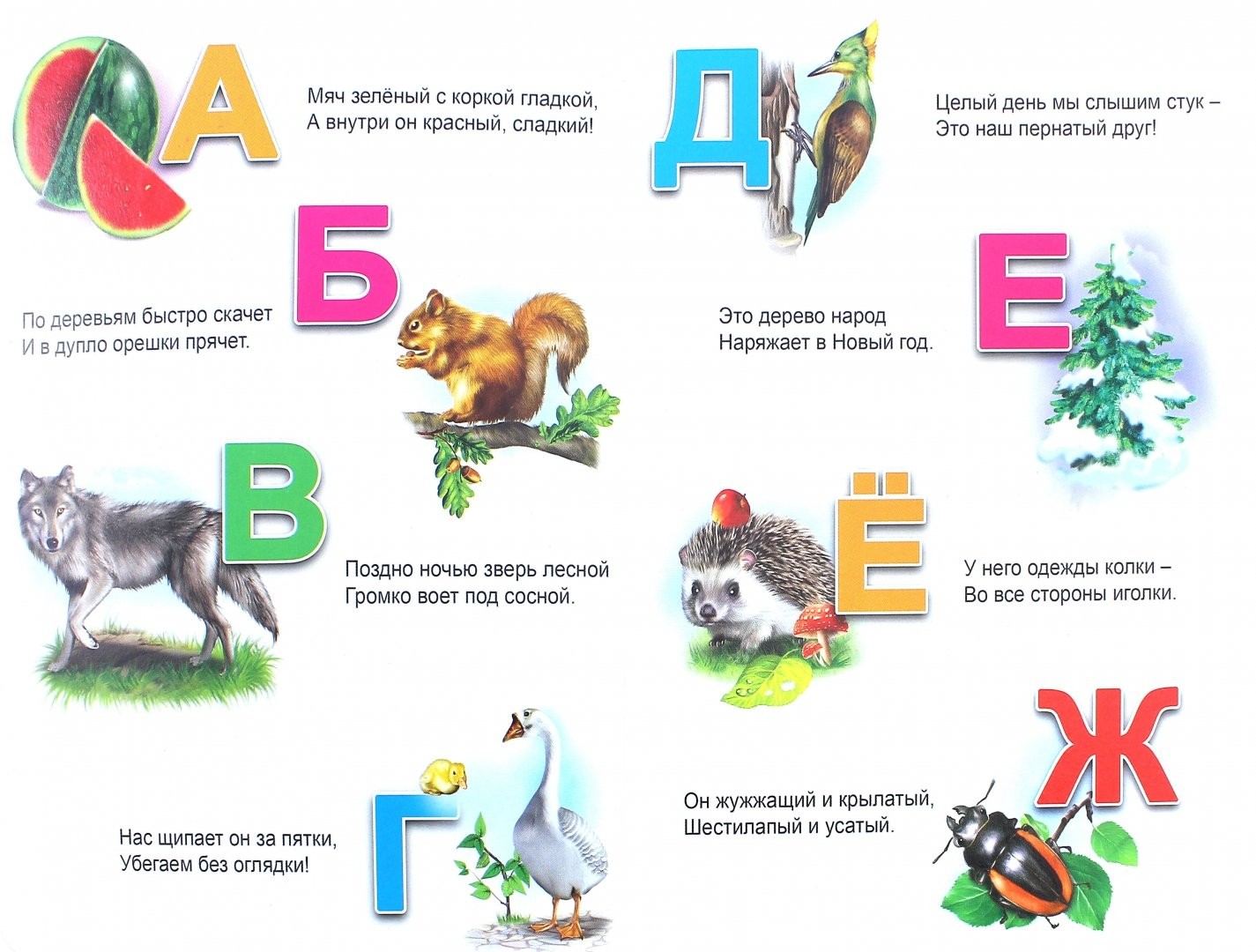 Выучи скороговорку.Тридцать три корабля лавировали, лавировали да не вылавировали.Выучить стихотворение:Ночь. Вокруг тишина. Ручеек лишь журчит. Своим блеском луна Все вокруг серебрит.Игра « Превращение слов»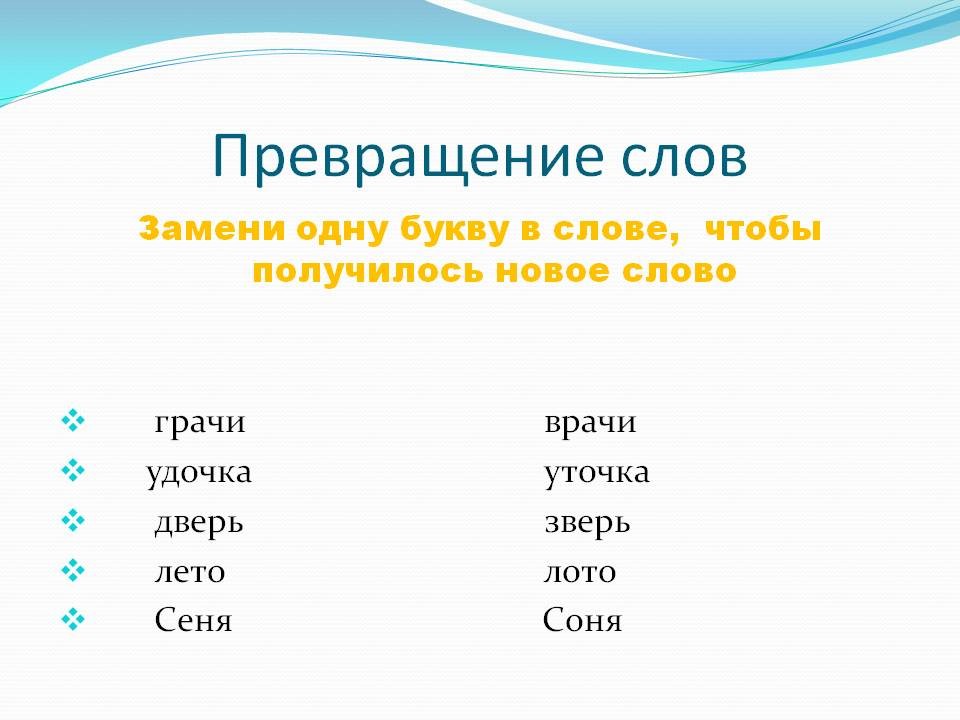 Занятие №2Выучи скороговорку и стихотворение:Ехал Грека через реку, Видит Грека - в реке рак. Сунул Грека руку в реку, Рак за руку Грека - цап!Морковка.У морковки - всё в порядке, Рядом со свеклой на грядке, Распушив свою макушку, Спрятала от солнца брюшко.Игра « Превращение слов»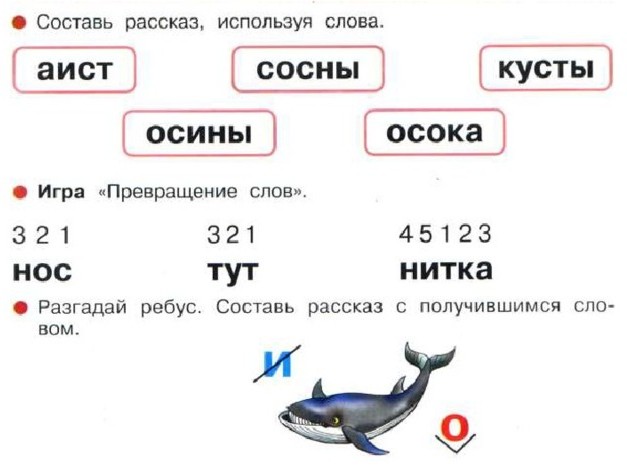 Занятие №3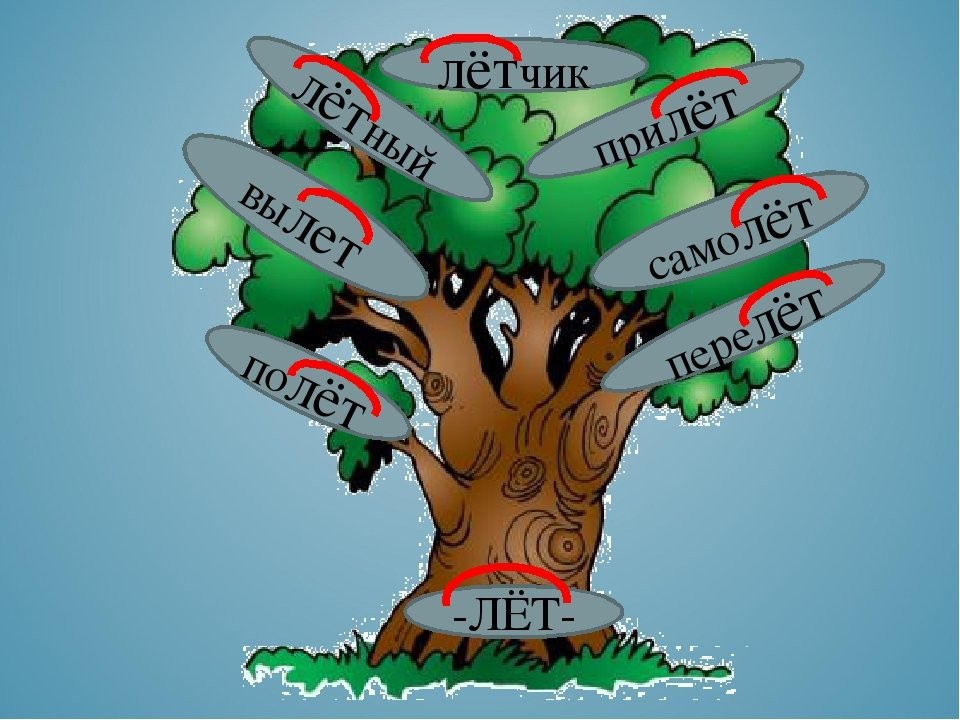 Рассмотри, чем похожи слова (прочитать слова с ребёнком). Эти слова будут называться однокоренными.Составить предложения с каждым из этих слов.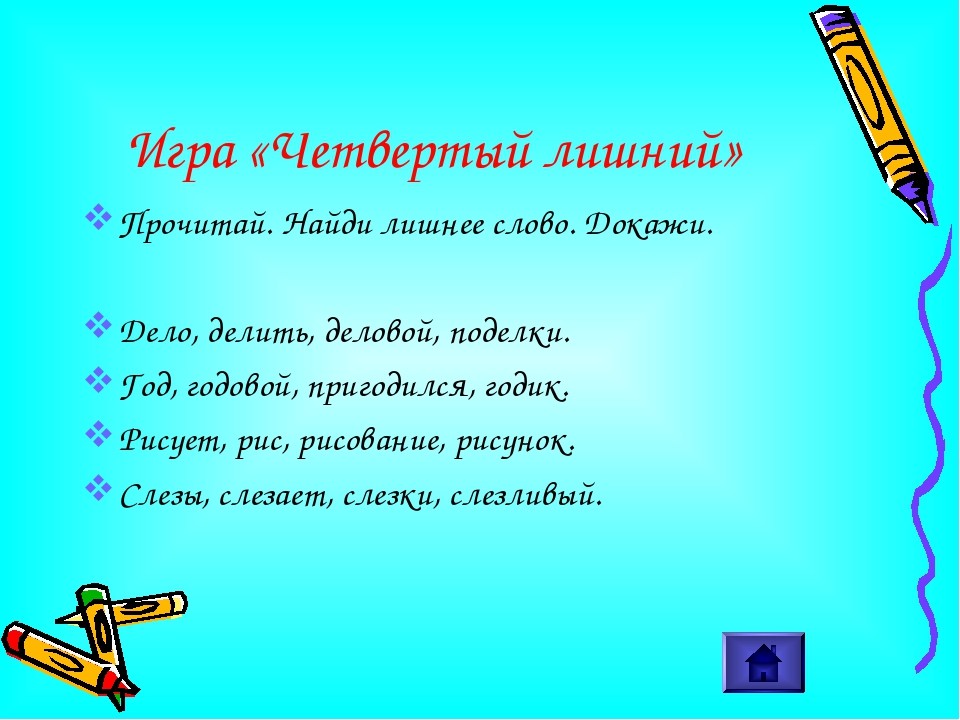 Составь свою игру «Четвертый лишний».Занятие №4Вспомни, какие слова называют однокоренными?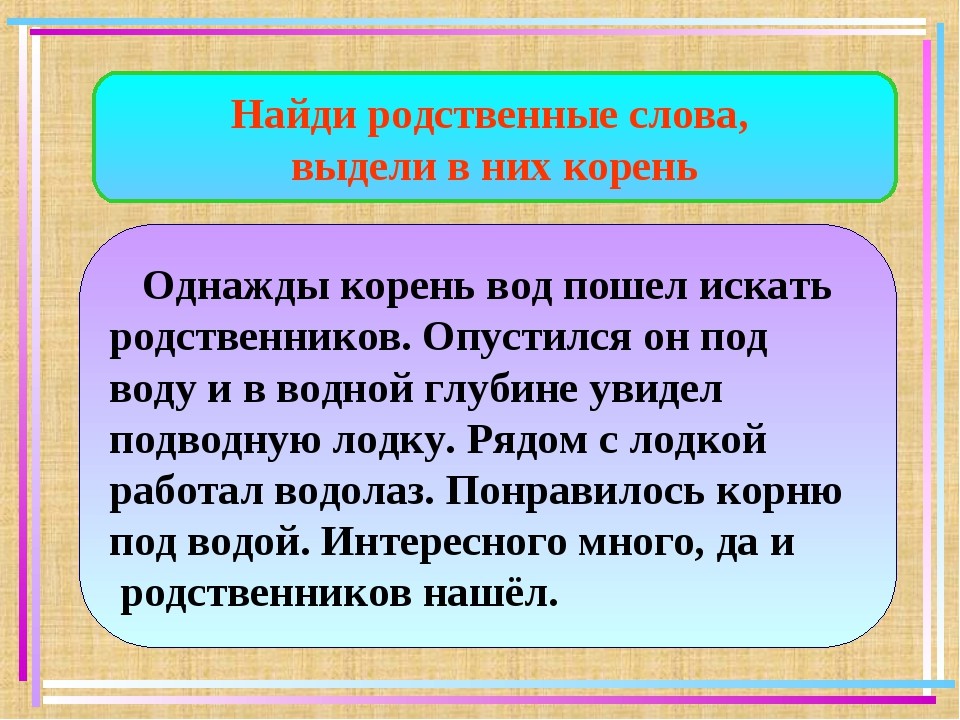 Прочитать текст ребёнку. Найдите однокоренные слова. Игра «Найди однокоренные слова»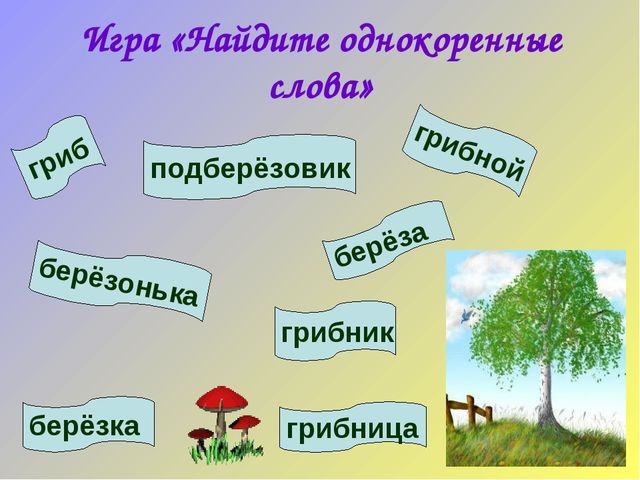 Занятие № 5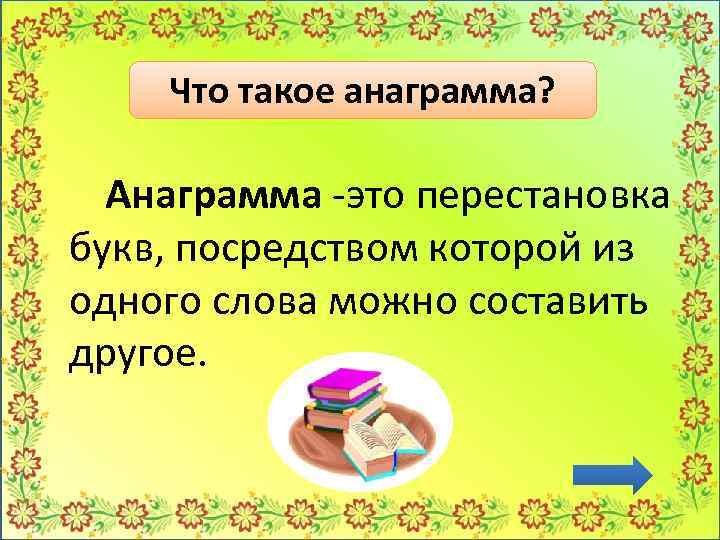 Например,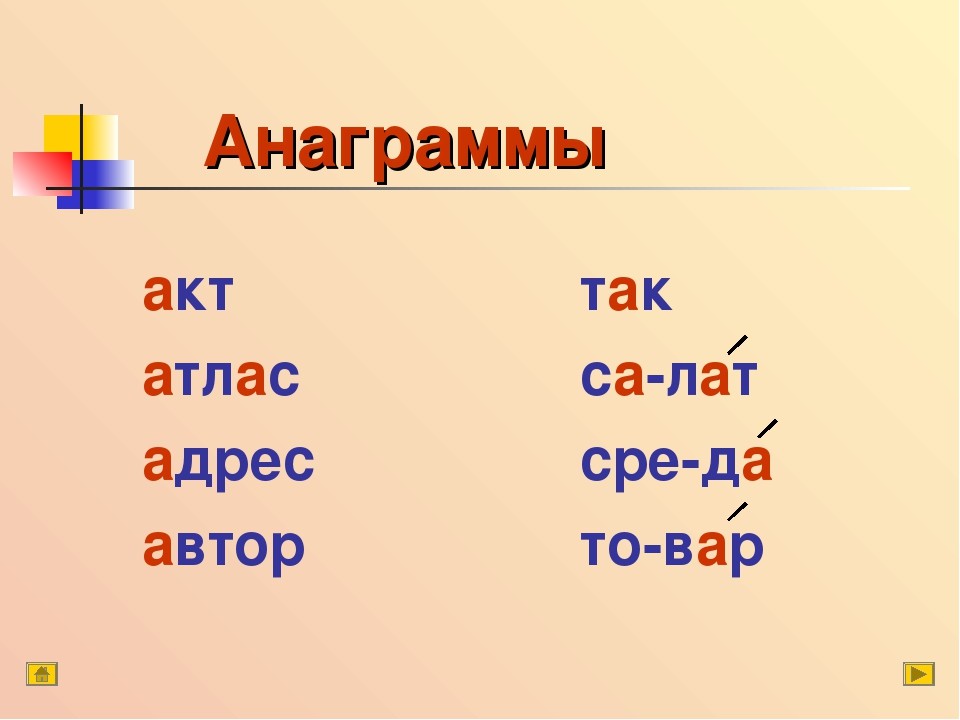 Выполни задания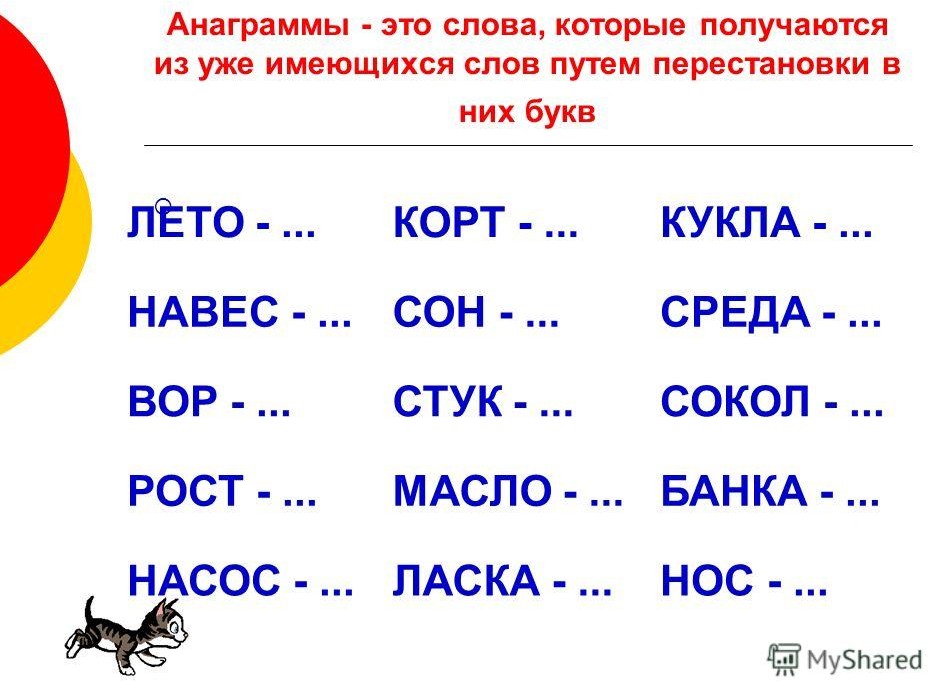 Занятие № 6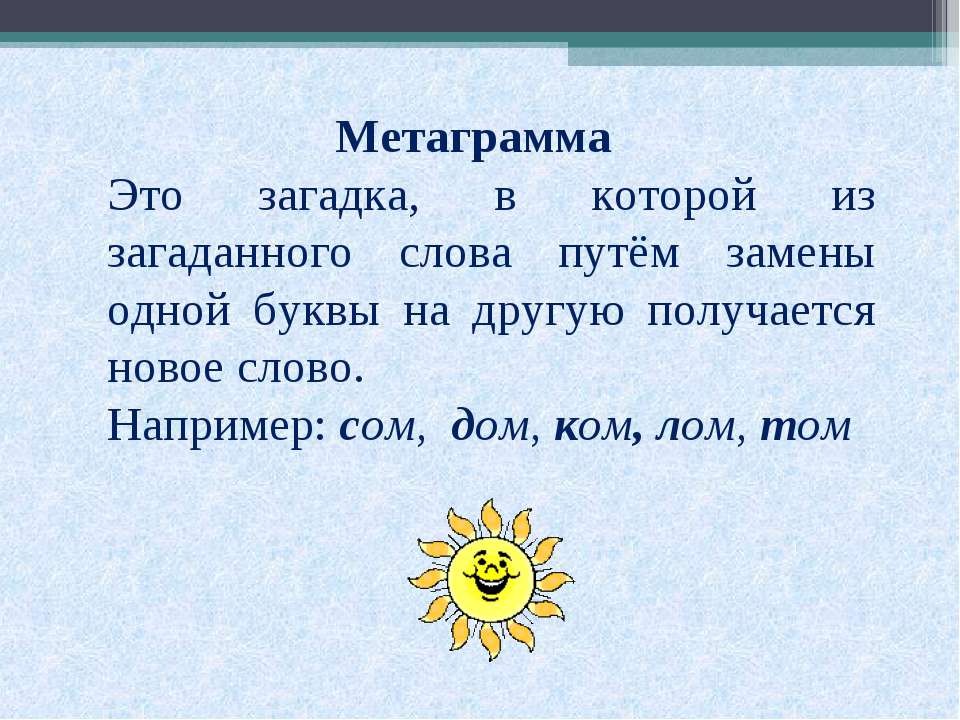 Например,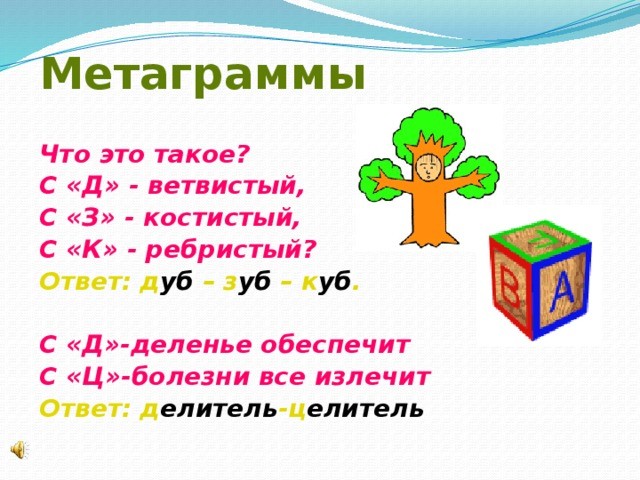 Выполни задания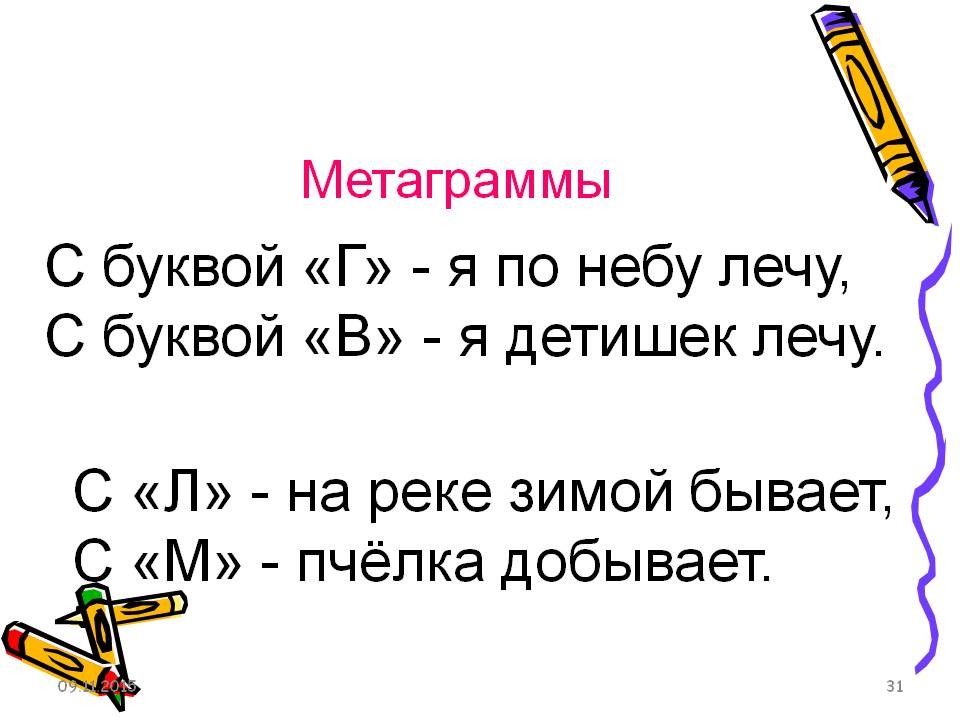 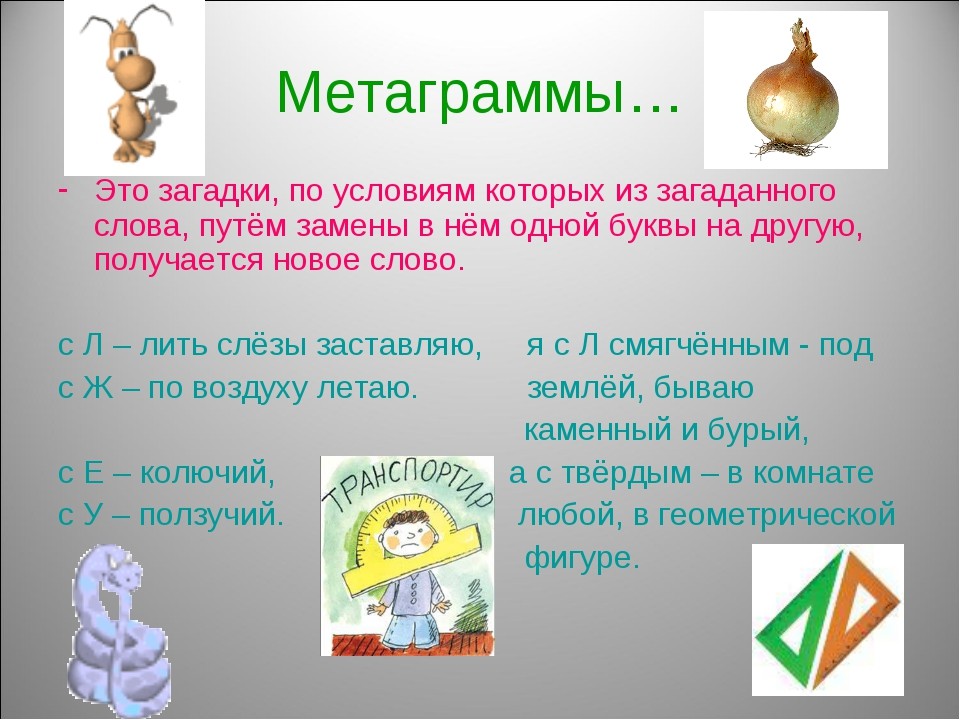 Занятие № 7Предлагаю вам сочинить волшебную сказку.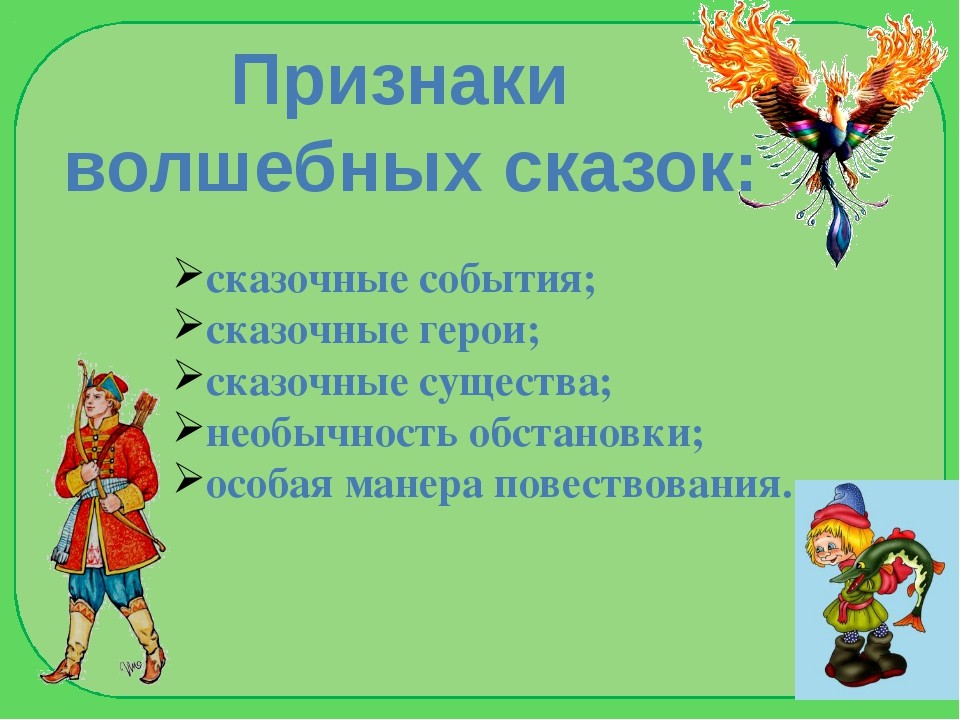 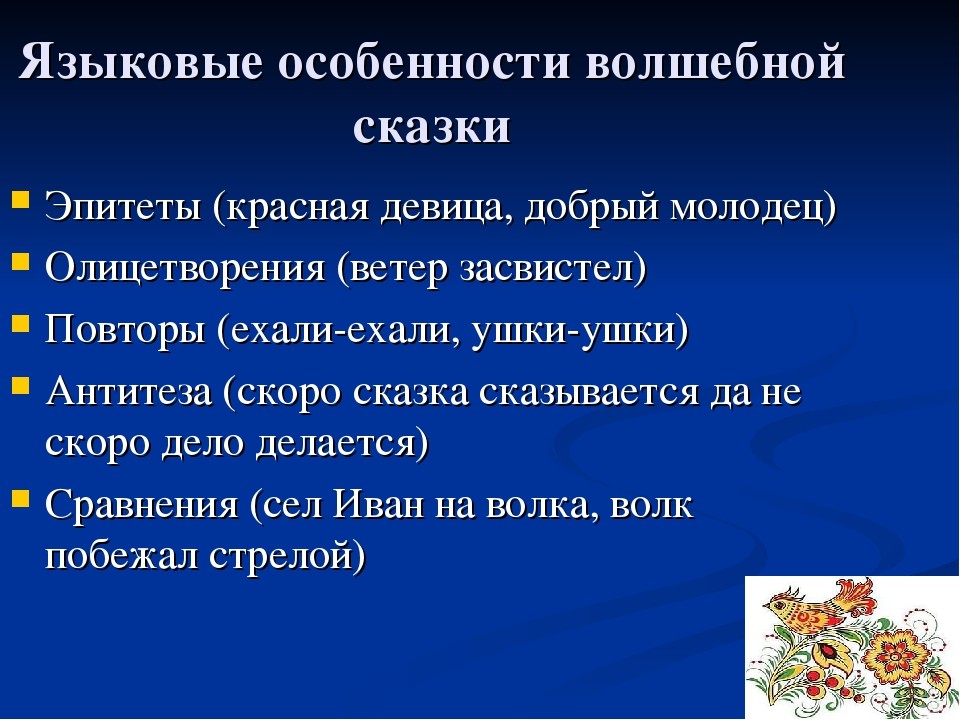 Прочитайте сказку « Иван - царевич и Серый Волк», докажи что она волшебная.Попробуй сочинить свою волшебную сказку.Занятие № 8Особенности бытовых сказок.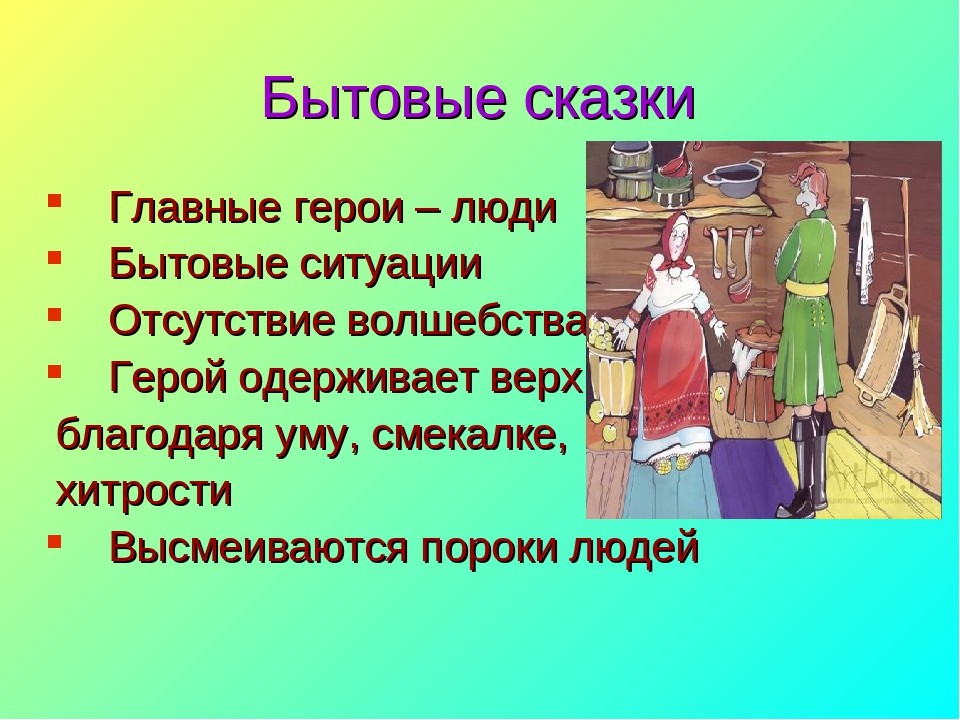 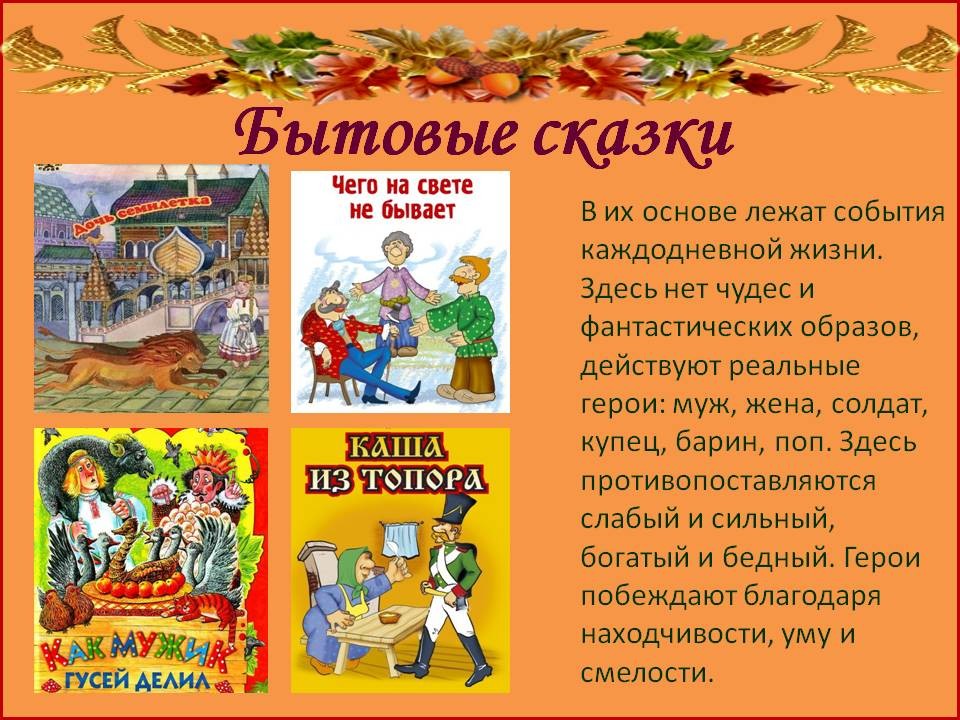 Прочитайте бытовые сказки. Сочини свою бытовую сказку.